Комплексная итоговая контрольная работа на основе единого текстадля 1 класса УМК «Школа России»                                                            Автор: учитель начальных классов                                                       Моисеева Ольга Ивановна                                                        ГБОУ ООШ № 2                                                       г.о. Октябрьск                                                        Самарской обл.2013 г.Контрольно - измерительный материал разработан на основе требований образовательных стандартов второго поколения для оценивания образовательных результатов в 1 классе как итоговая контрольная работа Цель: 1.Выявить уровень сформированности метапредметных результатов2.Оценить:а) уровень подготовки каждого ученика и выявить группы риска;б) эффективность собственного процесса обучения и принять необходимые меры для коррекции. Задачи:Образовательные:- формировать умение списывать текст без ошибок, письменно отвечать на вопросы по тексту, проводить звуковой анализ слова;- закрепить умение решать задачи, сравнивать числа.Развивающие: - последовательность приобщения учащихся к самостоятельной работе; - развивать  логическое мышление, внимание, познавательную активность; - обогащать словарный  запас и грамматический строй речи учащихся; - развивать  мышление и формирование процессов мыслительной деятельности; - развивать информационные коммуникативные компетенции, совершенствовать коммуникативные умения; - совершенствовать орфографическую зоркость.Воспитательные: - воспитывать аккуратность, интерес к предметам; - воспитывать чувства  прекрасного, прививать любовь к родному языку, к природеВыполнение заданий предполагает использование знаний и умений учащихся, полученных в процессе изучения математики, русского языка, литературного чтения и окружающего мира.Контрольно-измерительный материал содержит проверку техники чтения «про себя» и заданий по литературному чтению, русскому языку, окружающему миру  и математике, объединённых общим входным текстом. Предполагается, что все эти задания ребёнок должен выполнить за один урок.Начинается выполнение работы с чтения текста. Следует предупредить учащихся, важно не только прочитать, но и запомнить содержание текста. По сигналу учителя дети приступают к чтению, по сигналу через 1 минуту отмечают, где они остановились. Если кто-то из учащихся не успел прочитать текст, учитель предлагает дочитать до конца и только после этого приступить к выполнению работы.По результатам оценки выполненных заданий делается вывод об уровне подготовки учащихся (повышенный уровень, базовый, ниже базового).Комплексная итоговая  контрольная работадля оценивания образовательных  результатовв 1  классе( литературное чтение, русский язык, математика, окружающий мир)Ежи. 
6  У нас под крыльцом живут ежи.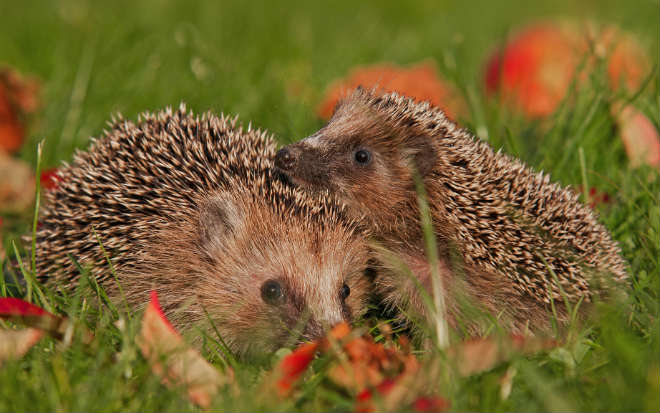  11  По вечерам вся семья выходит  15  гулять. Взрослые ежи роют                  19   землю маленькими лапами. Они23   достают корешки и едят.             27   Маленькие ежата в это время     32   играют, резвятся. Однажды к36   старому ежу подбежала собака. Ёж свернулся в клубок и замер.   46   Собака осторожно покатила ежа к пруду. Ёж плюхнулся в воду и 57   поплыл. Я прогнал собаку. На следующую весну остался под       66   крыльцом один старый ёжик. Куда девались остальные? Они       74   переселились в другое место. Старый ёж не захотел покинуть      83   мой дом.                                                                         (85 слов)                                                                                                               Вопросы и задания по тексту.I. Читательская компетенция.   Чтение и понимание прочитанного.1. Начни читать текст. По сигналу учителя поставь палочку после того слова, до которого дочитал. Дочитай текст до конца.2. Ответь на вопросы письменно: Где живут ежи?__________________________________________________________________Что достают взрослые ежи из – под земли?__________________________________________________________________ Кто покатил ежа к пруду?__________________________________________________________________Сколько ежей осталось под крыльцом следующей весной?__________________________________________________________________ Куда девались остальные ежи?__________________________________________________________________3. Продолжи предложение:Взрослые ежи роют_________________________________________________4. Какая картинка не соответствует содержанию текста? Отметь галочкой.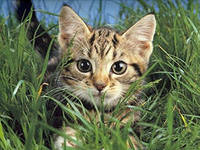 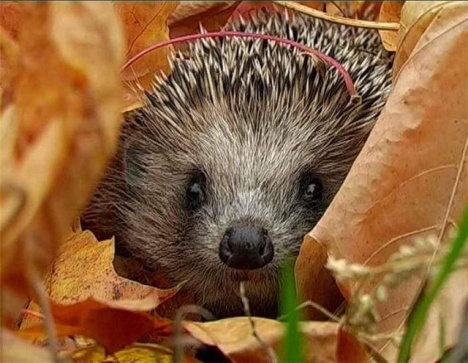 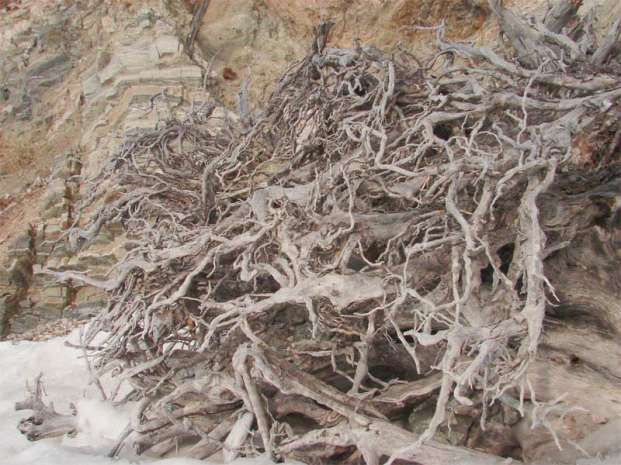 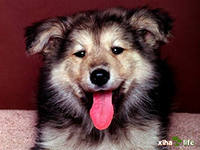 5. К какому жанру относится этот текст? Отметь галочкой или обведи в овал верный вариант.  а) рассказ  б) стихотворение  в) сказкаСпасибо! Продолжай выполнять задания. Успехов!Задания по русскому языку 1.Спиши из текста три  первых предложения. Проверь. Если надо, исправь.________________________________________________________________________________________________________________________________________________________________________________________________________________________________________________________________________2.1) Найди и спиши выделенные в тексте жирным шрифтом слова.__________________        	звуков    	 букв__________________        	звуков    	  букв__________________        	звуков    	букв    2) Подчеркни в записанных словах буквы мягких согласных звуков.    3) Раздели эти слова вертикальной чертой на слоги.    4) Определи и запиши цифрой в прямоугольнике рядом со словами           количество звуков и количество букв.3. Прочитай слова. Подумай, на какое они правило. Допиши 3 слова на это правило.Ёжик, живут ______________________________________________________Ты молодец! Продолжай дальше!Задания по математике.1.Реши задачу:Папа – ёж и мама – ежиха принесли из леса яблоки. Мама – ежиха принесла 3 яблока, а папа – ёж на 5 яблок  больше.Выбери вопрос к задаче, чтобы она решалась так: 3+5Правильный ответ отметь галочкой.             Сколько яблок принёс                папа – ёж?                                 Ответ: ______ яблок.              	  Сколько всего яблок               принесли мама – ежиха                и папа – ёж?                           Ответ: ______ яблок.              На сколько яблок больше              принёс папа – ёж, чем              мама – ежиха?                        Ответ: ______ яблок.2. Ёжику загадали число: пять увеличили на 4, а затем результат уменьшили на 6. Какое число загадали ёжику? Запиши выражение. __________________________________________________________________3. Сколько слов во 2 предложении? Сколько слов в 11 предложении? В каком из них меньше слов? Запиши ответ цифрами и сравни  >, <, =.Ответ:   ______  …..  ______Спасибо! Молодец!Задания по окружающему миру1. Вспомни, название какого времени года встречается в тексте? Найди соответствующую картинку и отметь галочкой.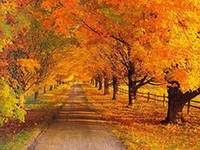 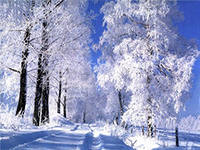 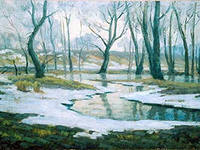 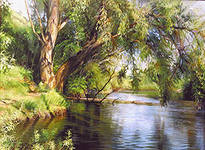 2.Прочитай названия месяцев и отметь галочкой, какие из них относятся к времени года, название которого  присутствует в тексте.Январь                                  Ноябрь                                   АпрельМарт                                    Июль                                     СентябрьИюнь                                    Октябрь                                ФевральМай                                      Август                                   Декабрь3.Закончи предложение:Ёж – это (птица, зверь, насекомое), потому что___________________________________________________________________________________________________________________________________________________________Ты молодец! Продолжай выполнять задания!Дополнительные задания1.Вычисли и расставь числа в порядке увеличения, затем напиши слово.7+3=         А           9-6=         О               7-5=           С6+2=         К           0+4=         Б               8-2=            А2. Рассмотри схему.1)Выбери рисунки, которые относятся к живой или неживой природе. Соедини эти рисунки стрелками с названиями.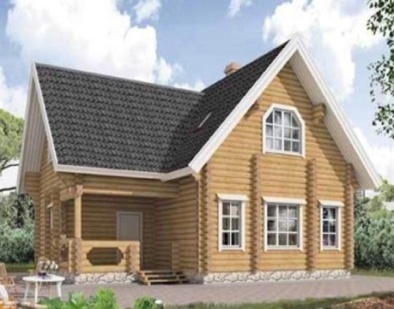 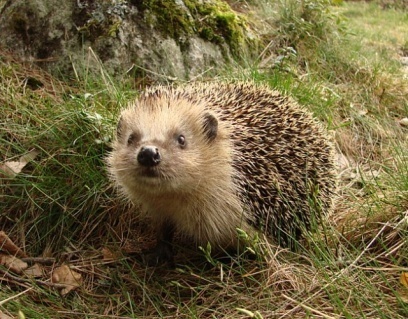 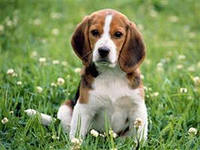 2)Запиши на свободной строчке свой пример объекта живой природы,_____________________________________________________________3.Выпиши из текста одно слово, в котором звуков больше, чем букв. Если нужно, перечитай текст.__________________________________________________________________4.Как ты думаешь, почему старый ёж не захотел покинуть дом?   Напиши одним предложением.__________________________________________________________________________________________________________________________________Спасибо за работу!Критерии оценки выполнения заданий.Уровень подготовки  26 – 33 баллов – повышенный уровень18 – 25 баллов – базовый уровень10 – 17 баллов – ниже базовогоЖИВАЯ ПРИРОДАНЕЖИВАЯПРИРОДА№Зада-нияКонтролируемые учебные действияУровень сложностиБаллыЛитературное чтение1Проверка техники чтенияТемп чтения41 слово в минуту и болееот 31 до 40от 21 до 30от 15 до 20менее 15базовый432102Понимание прочитанного. Умение отвечать на вопросы по текстубазовыйЗа каждый правильный ответ 13Умение находить нужную информацию в тексте и грамотно её списыватьбазовый14 Умение извлечь информацию из текста                                                    базовый15Умение определять жанр текстабазовый1Русский язык1Умение списывать предложения без ошибок, пропусков и искажения букв.базовый22- Умение определять мягкость согласных звуков.-Умение правильно делить слова на слоги.- Умение соотносить количество букв и звуков.базовый1113Умение определять орфограмму в слове, подбирать слова на это же правило.базовый2Математика1Умение устанавливать взаимосвязь между условием, вопросом и решением  задачибазовый12Умение решать задачи и решение записывать выражением                                                   базовый13Умение сравнивать числа, анализировать заданиебазовый1Окружающий мир1Умение извлекать информацию из текстабазовый12Умение анализировать информациюбазовый13Умение обобщить знаниябазовый1Дополнительные задания1Умение выполнять арифметические действия, расставлять числа в порядке увеличенияповышенный22- Умение узнавать объекты живой и неживой природы- Умение приводить примерыповышенный113Умение соотносить количество букв и звуков в слове.повышенный24Умение выражать своё мнение, аргументировать его.повышенный2